Valley City State University2022Biennial Review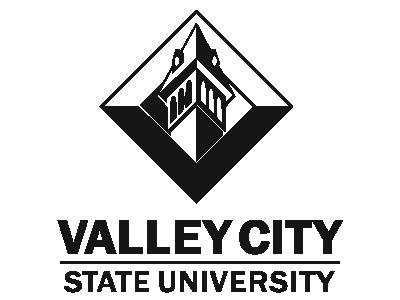 Valley City, NDPreface & PhilosophyPrefaceThe 2022 Valley City State University Biennial Review qualifies fulfillment of the Drug-Free Schools and Campuses Regulation that requires institutions of Higher Education to conduct a biennial review of their Alcohol and Other Drug Programs and Policies (EDGAR Part 86.100).It was the goal of VCSU’s committee to produce a Biennial Review that would be used to document the progress made by VCSU and provide insight into how Valley City State University AOD programs could be improved. The 2022 VCSU Biennial Review meets two objectives:Outlines and determines the effectiveness of the AOD prevention programs at VCSUDemonstrates VCSU’s consistent evaluation and enforcement of disciplinary sanctions for violating standards of conduct. PhilosophyThe primary goals of the VCSU alcohol and other drug program are based on a harm reduction model. Our aim is to reduce high risk drinking, and to promote safety, health, and academic success. We advocate for healthy lifelong habits to be formed during this time on campus. It is our goal to affect the campus and community culture of alcohol use through a variety of strategies. We believe in a health promotion program entitled By the Numbers, BASICS, and CHOICES. These programs are intended to reduce risk for alcohol related problems and reduce risk of negative consequences due to alcohol abuse and misuse. These programs approach alcohol use from a health perspective. We believe that alcohol misuse is not just a college problem but a culture issue, therefore the campus has a responsibility to educate the students as future community members/leaders about alcohol use, misuse, and abuse. Drinking is far from a risk-free activity. However, public health experts suggest that those who do drink can reduce their risk for experiencing an alcohol-related problem by following, but not limited to, the By the Numbers, BASICS, and/or CHOICES programs. The CHOICES seminar is delivered to all campus first-time alcohol policy offenders. In addition to our education about the effects of alcohol use we also include the life-threatening dangers of abuse of alcohol as well as information concerning Acute Alcohol Intoxication. Self-assessments are a part of each seminar. We also include an educational component about Acute Alcohol Intoxication for all our Resident Assistants and Hall Directors in our residential program. Alcohol programs are also provided through our University Nurse’s Office as well as our Counseling Services Office. For more specific information contact the Valley City State University Counseling Services Office.All first-year students receive the CHOICES program through their first-year experience, Viking Voyage, course. Description of the VCSU Alcohol and Drug Program ElementsAOD Prevention Support & StructureStaffingVCSU President- Dr. Alan LaFaveVice President for Student Affairs- Dr. Erin KlingenbergDirector for Counseling Services- Dr. Erin KlingenbergDirector for Student Activities- Kari StricklinDirector for Residence Life- Erin EdingerNDHECSAP Director- Katie FitzsimmonsFundingAOD Prevention efforts are supported by fines and fees charged to students who are in violation of VCSU Alcohol/Drug Policy. Additionally, alcohol free programming is also supported by VCSU Student Senate and Viking Campus Activity Board.History and Formation of the Valley City State University Taskforce/CoalitionValley City State University has been a member of the NDHECSAP since the early 1990’s. VCSU has been a part of the statewide group addressing the use, consequences, and perceptions of the campus environment in North Dakota. VCSU has been a participant of statewide research addressing the use and perceptions of alcohol and other drug use among NDUS campuses since 1993. Research has been a part of our mission to measure attitudes and usage among our college students at the NDUS two- and four-year institutions. Information gathered over time has been used to develop educational programs as well as campuses activities programming. In 1989, the North Dakota Higher Education Housing Officers and Chemical Awareness Coordinators developed a core group to address the issues surrounding alcohol and other drug abuse on campus. The impetus for the decision to begin studying these issues on an organization level was the North Dakota legislator’s discussion of proposed bill that would have required police involvement for alcohol possession infractions by minors within the residence halls. The NDHE Consortium for the Prevention of Chemical Abuse in Residence Halls (currently NDHECSAP) was established to create an effective educational alternative to legal action against students. Since 1990, the consortium has expanded to address the entire campus community rather than only the residence hall system. All the NDUS campuses are active members in the consortium. Past objectives included discussion of campus alcohol-related problems and policies, including compliance with the Drug Free Schools policy mandates; block booking of programing supporting alcohol-free activities; and state-wide research-based needs assessment utilizing qualitative and quantitative research. VCSU campus approach has been proactive education and prevention concepts, activities, and policies which underscore student responsibility for their actions. VCSU aim is to reduce and reduce harm due to alcohol and other drug use about its students. Alcohol Free OptionsValley City State University offers and promotes social, recreational, extracurricular, and public service options that do not include alcohol.VCSU Student CenterThe VCSU Student Center is a meeting place for students, faculty, alumni, and the community. The Center provides conference rooms, a complete food service, a bookstore with mail service, a game lounge, and several lounge areas. The Center strives to create and administer programs which serve the best interests of the students. Programs and activities are planned and administered by student groups, the Viking Campus Activities Board, and the Director of Student Activities. Student Center hours of operation
Monday through Thursday - 7:00 a.m. to 11:00 p.m.
Friday - 7:00 a.m. to 11:00 p.m.
Saturday - 11:15 a.m. to 7:00 p.m.
Sunday - 11:15 a.m. to 11 p.m.Allen Memorial LibraryAllen Memorial Library is a student-centered learning space designed to support the needs of the VCSU community. With four levels of resources containing approximately 100,000 print and media items and a host of articles, e-books, and streaming video and audio available online 24/7, the library has something to offer everyone in the VCSU community.  The library offers several unique services for its users.  These include:A variety of study spaces, from group study areas to silent spaces.A K-12 Curriculum Library featuring children’s literature, lesson planning guides, activity books, and textbooks to support our education programs.A growing collection of university-level textbooks, allowing students to access the books they need for courses at no cost.Research and citation assistance.Entertaining and educational programs, crafts, and events, including biannual stress management events prior to finals each semester.The library is open from 7:45 AM – 9:00 PM Monday-Thursday, 7:45 AM – 4:00 PM Friday, and 5:00 – 9:00 PM Sundays during academic terms. Alcohol Free Programs at VCSU 2020-2022FALL 2020AugustAugust 21– Viking Voyage- Vikings After Dark - Late Night August 24– Viking Voyage Outdoor Movie Night August 25 – Viking Voyage, Hypnotic Intoxication – Alcohol programAugust 26 – Street DanceSeptemberSeptember 3 – Coffeehouse - Cecilia GraceSeptember 5 – Movie Night @ Bison 6 September 9– Rec Night – Kick Ball, Crossnet & Ultimate Frisbee September 10 – Virtual Comedian – Eric O’SheaSeptember 17 – Constitution DaySeptember 18 – Vikings After Dark – CAMP VCSU outsideSeptember 21 – Bookstore BINGOSeptember 23 – Get to Know Your Homecoming CourtSeptember 24 – Racial Equality MovementSeptember 28 – Oct. 3 – Homecoming WeekOctoberOctober 3 – Squash HarvestOctober 8 – KaraokeOctober 14 – Rec Games at the WellyOctober 13-14 – Pumpkin CarvingOctober 19 – Grocery Bag BINGOOctober 23 – Vikings After DarkOctober 28 – Halloween DanceNovemberNovember 2 – Spoken Word – I.N.K.November 10 – Vikings After DarkNovember 11 – Holiday CraftingNovember 18 – Comedian – JasmineNovember 19 – Turkey BowlingNovember 23 – Gift Card BINGODecember December 2 – Snowflake DanceDecember 3-4 – Christmas CraftsDecember 6 – Caroling to Fac/StaffDecember 9 – Rec at the WellyDecember 13 – Finals BreakfastSPRING 2021January - 21January 18 - MLK Day Of ServiceJanuary 25 - Mystery BingoJanuary 27 - Vikings After DarkFebruaryFebruary 8 - Karaoke ChallengeFebruary 11-14 - Valentine Flower SalesFebruary 21 -  Comedian – Kiry ShabazzMarchMarch 1 - Gift Card BingoMarch 24 - Comedian – Paige WeltonAprilMarch 12- 16 - Spring Blast WeekMarch 19 - Grocery Bag Bingo March 30v - Vikings after DarkMarch 28 - Street DanceMayMay 3 - Stress Reliever WeekMay 9 - Finals BreakfastFALL 2021August 21:  Opening WeekendAugust 20 - Vikings After DarkAugust 21 - Movie Night—Theater I & IIAugust 22 - Hypnotic IntoxicationsAugust 25   Marketplace – Campus & CommunitySeptemberSeptember 1- Street DanceSeptember 5 - Movie NightSeptember 8 - 4 Square & KickballSeptember 10 - Vikings After DarkSeptember 15 - Square Dance LessonSeptember 17 - Constitution CakeSeptember 22 - Craft NightSeptember 26 – Oct 2 - Homecoming WeekOctoberOctober 8 - Movie NightOctober 14 - Vikings After DarkOctober 20 - Bowling NightOctober 20-23 - Shatter the Silence eventsOctober 24 - WOW—Work out WednesdaysOctober 26 - Pumpkin Carving/Painting DAYOctober 27 - Halloween Costume DanceOctober 29-30 - Haunted Hall/HikeNovemberNovember 4 - Blood DriveNovember 10 - Bowling NightNovember 17 - Gracie Yates - CoffeehoueNovember 16 - Comedian Chad DanielsDecemberDecember 1- Jingle Bell Dance  December 6 - Gift Card BingoDecember 12 - Finals BreakfastSPRING 2022January January 12 – Comedian Paige WeltonJanuary 17 – MLK Day Of ServiceJanuary 19 – Bowling NightJanuary 20 – Cheese Lover DayJanuary 31 – BINGO NIGHTFebruaryFebruary 2– Open Mic NightFebruary 11 – Vikings After DarkFebruary 14 – Valentine Flower’sFebruary 15 – Wheel of Fortune game showFebruary 19 – Thrill Hills – Snow tubingMarchMarch 4 – Casino NightMarch 7 – Spring Break BINGOMarch 26 – Fargo Force Hockey NightApril April 6 – Bowling NightApril 12 – Masked SingerApril 18 – Grocery Bag BINGOApril 18-22 – Spring Blast WeekApril 27 – Comedian – Ian LoraApril 28 – Laser TagMayMay 9 – Finals BreakfastCommunity Service/Service-Learning Opportunities During the fall semester of 2020 over 200 first-year students from Valley City State University spent a morning harvesting fresh produce for a worthy cause.Picking and gathering approximately 20,000 pounds of produce, the students harvest primarily squash from an area farm that is distributed to 278 food shelves, soup kitchens, shelters and other charitable feeding programs supplied by the Great Plains Food Bank.During the fall semester of 2021over 200 first-year students from Valley City State University spend Saturday during Welcome Weekend, scrapping, priming, and painting our university apartments. Our apartments are comprised of 16 one story units on the west end of campus. This service project was part of our Learning to Live first-year experience class. This project was supervised by Student Affairs professional staff. During the fall semester of 2022 over 200 first-year students from Valley City State University spend Saturday during Welcome Weekend providing grounds cleanup and maintenance to VCSU and to the park district of Valley City. The project was supervised by Student Affairs professional staff. VCSU and Board PolicyValley City State University, in accordance with ND State Board of Higher Education Policy 918, prohibits the possession, sale, dispensation, use or consumption of alcoholic beverages upon land, or in buildings owned by the Board or its institutions. Exceptions to the policy are provided for university apartments or as permitted with the approval of the president.

The VCSU Alcohol Policy applies to students while participating in off-campus university sponsored events including university sponsored travel to and from events. 

Alcoholic beverages and the possession of empty alcoholic beverage containers are prohibited in the residence halls. Residence hall students found to be responsible for hosting events where alcohol violations occur, will be subject to additional sanctions. Hosting is defined as having more than one non-resident of the room or suite present at the time of the violation.V918.01 VCSU Football Tailgating with Alcohol PolicyThe following policy has been developed for Football Tailgating with Alcohol (TWA) at Valley City State University. We appreciate your cooperation in observing each of these points which are provided in the best interest of health and safety of all.Tailgating areaVCSU will designate a tailgating lot. Tailgating with alcohol will be allowed only within its perimeter.A limited number of parking spaces will be made available and issued on a first come, first served basis.Some spots may be made available to reserve through the Athletic Department.Costs associated with reserved tailgating will be established by VCSU and VCSU Century Club and published annually.Rules and regulations will be established to maintain a safe, healthy, and family friendly environment.Tailgaters are reminded to follow all university, local, state, and federal laws/policies.Tailgating hoursLot is open 3 hours before kickoff (example: Game time 1:00 TWA area open at 10:00)Tailgating with alcohol will end at the start of the game and be allowed at halftime. No tailgating with alcohol is allowed during the game. Tailgating area will be cleared out of people before kickoff of each half. Access to the tailgating area during the game is limited to getting your vehicle and leaving the premises.Tailgating lot closes 1 hour after the game. No alcohol is allowed in the tailgating lot during this time. Tailgating area will be monitored by VCSU personnel or appointee. Rules and RegulationsThe University reserves the right to restrict any vehicle or person for any reason. No glass containers or cans are allowed.Beer kegs, party balls, and glass bottles are prohibited. Drinking games are prohibited and the use of devices intended to accelerate the consumption of alcohol are prohibited. Under no circumstances shall persons under 21 years of age have possession or consume alcohol. No alcoholic beverages allowed outside the tailgating area. Individuals who interfere with the rights of other people by use of loud and/or abusive language and behavior will be asked to leave the event. Individuals may be subject to legal penalties.Tailgating individuals will be responsible for keeping the area clean. Trash cans will be available.No open flame fires, fireworks, or fire pits. Propane and charcoal grills are permitted. Restrooms will be available.No retail sales allowed. Rules and regulations will be enforced.Normative EnvironmentAcademic Responsibility Policies:V530.08 STUDENT ATTENDANCE POLICIES Students are expected to participate in all class sessions of courses for which they are registered, including online sessions.

In accordance with policy V605.15 (Absence Reporting Policy), all faculty are required to maintain records that allow them to document the last day of attendance, information that may be requested by the Financial Aid officer for compliance with federal regulations.

In addition, faculty are encouraged to report to the Director of Student Academic Services the names of students who appear to need additional assistance to be academically successful. Substance-Free Residence Options:Valley City State University, in accordance with ND State Board of Higher Education Policy 918, prohibits the possession, sale, dispensation, use or consumption of alcoholic beverages upon land, or in buildings owned by the Board or its institutions. Alcoholic beverages and the possession of empty alcoholic beverage containers are prohibited in the residence halls. Residence hall students found to be responsible for hosting events where alcohol violations occur, will be subject to additional sanctions. Hosting is defined as having more than one non-resident of the room or suite present at the time of the violation.Faculty/Staff Involvement:Each new employee, at the time of hiring, is provided a document that delineates the Drug Free Workplace Policy and is required to sign a statement indicating they have received it and that it is their responsibility to review the document.All current employees are required to sign an electronic document each year indicating they have reviewed the Campus Drug Free Workplace Policy. In accordance with V605.13 Office Hours & Faculty Presence, faculty must make themselves available in reasonable and consistent ways, and within normal business hours for campus duties. Valley City State University Tobacco Free Campus Policy (V917). Prohibiting smoking, tobacco, and marijuana use on campus property.Valley City State University is committed to a healthy and safe environment for students, employees, and visitors. Use of tobacco products, e-cigarettes, marijuana, and vaping products is prohibited on all campus property. Campus property includes all property, both indoor and outdoor, that is owned, operated, leased, occupied, or controlled by Valley City State University, all buildings, green spaces, athletic fields, parking lots, sidewalks, walkways, and state vehicles. This policy applies to all employees, students, visitors, and contractors. The purpose of this policy is to protect the public health and welfare by prohibiting smoking and the use of tobacco products, including Electronic Smoking Device (ESDs); to guarantee the right of nonsmokers to breathe smoke free air, while recognizing that the need to breathe smoke free air shall have priority over the desire to smoke; and to encourage a healthier, more productive living/learning environment for all members of our campus community. The smoking of tobacco, hookahs, or marijuana and the use of ESDs are forms of air pollution and constitute both a danger to health and a material public nuisance.Prohibition of Tobacco and Marijuana Use and AdvertisingTobacco Use: Valley City State University prohibits the use of all forms of tobacco products on campus property and at all off-campus, school-sponsored events at all times. This tobacco-free policy includes all events held on campus property, whether or not such events are sponsored by, or associated with, Valley City State University.No tobacco related advertising or sponsorship shall be permitted on campus property or in campus publications. “Tobacco related” refers to the use of a tobacco brand, corporate name trademark, logo, or any other product identifiable with any brand of tobacco or Tobacco Company.Sales: Valley City State University prohibits the sale or free sampling of Tobacco Products on Campus Property and at Off-Campus, School-sponsored Events.Electronic Smoking Device includes any product containing or delivering nicotine, CBD, or any other substance intended for human consumption that can be used by a person in any manner for the purpose of inhaling vapor or aerosol from the product. The term includes any such device, whether manufactured, distributed, marketed, or sold as an e-cigarette, e-cigar, e-pipe, e-hookah, or vape pen, or under any other product name or descriptor, but does not include medically prescribed inhalers.Hookah is defined as a water pipe and any associated products and devices which are used to produce fumes, smoke, and/or vapor from the burning of material including, but not limited to, tobacco, shisha, or other plant matter.Smoking is defined as inhaling, exhaling, burning, or carrying any lighted or heated cigar, cigarette, pipe, hookah, or any other lighted or heated tobacco or plant product intended for inhalation, including marijuana, whether natural or synthetic, in any manner or in any form. Smoking also includes the use of an electronic smoking device which creates an aerosol or vapor, in any manner or in any form, or the use of any oral smoking device for the purpose of circumventing the prohibition of smoking in this policy.Tobacco product includes any substance containing tobacco leaf, including but not limited to, cigarettes, cigars, pipe tobacco, hookah tobacco, snuff, chewing tobacco, dipping tobacco, bidis, blunts, clove cigarettes, or any other preparation of tobacco; and any product or formulation of matter containing biologically active amounts of nicotine that is manufactured, sold, offered for sale, or otherwise distributed with the expectation that the product or matter will be introduced into the human body by inhalation, ingestion, or absorption; but does not include any cessation product specifically approved by the US Food and Drug Administration for use in treating nicotine or tobacco dependence.Assistance for tobacco cessation is available through the Office of the University Health Nurse. Individuals requesting assistance with tobacco cessation services, will be referred to NDQuits (www.NDHealth.gov/NDquits), the North Dakota Department of Health multi-media tobacco cessation program. This is a free cessation service provided to anyone currently residing in North Dakota. Exemptions It is not a violation of this policy for an adult Native American to use tobacco as part of a traditional Native American spiritual or cultural ceremony. Contact the Dean for Student Affairs to obtain approval for an on-campus ceremony. All parties impacted by the ceremony will be informed and an agreement will be reached regarding the date and time for the ceremony.“Native American” is a person who is an enrolled member of a federally recognized tribe.Communication of tobacco-free policyThis policy will be printed in the employee and the Student handbooks. Valley City State University shall post signs indicating that the campus property is tobacco-free in all locations and in the manner identified in NDCC 23-12-10.4.1(a) and (b). In addition, notices should be posted in other highly visible places on Campus Property including, but not limited to, walkways, athletic fields, parking lots and at all off-campus, school-sponsored events. In accordance with Valley City State University’s plan for communicating this policy, the University Nurse will communicate the importance of the tobacco-free campus policy at least once per semester via campus-wide emailing to all students, employees and staff. Responsibility/EnforcementEnforcement of this policy will depend upon the cooperation of all faculty, staff and students to not only comply with the policy, but also to encourage others to comply in order to promote a healthy environment in which to work, study and live. Violations of this policy should be referred to the appropriate administrative office for review and appropriate action: for faculty, the Office of the Vice President for Academic Affairs; for staff, the Office of the Vice President for Business Affairs; for students, the Office of the Vice President for Student Affairs.Faculty and staff serve as professors for the Viking Voyage class that is provided to all incoming first year students. Learning to Live/Viking Voyage courses prepares students for college and life by providing tools that enhance academic success and social development.Upon successful completion of this course, the student is able to: Participate in group activities that help build relationship skills and appreciation for diversity. Demonstrate the ability to work with others in various course activities. Demonstrate the ability to utilize campus services as outlined in the course presentations. Demonstrate the ability to set and attain goals for positive adjustments to college life. Access information about academic advising and meet with his/her advisor. Summarize personal career options, including professional and personal characteristics necessary for success in the career identified. Identify personal learning styles and characteristics. Identify VCSU Alcohol and Other Drug policy and Acute Alcohol Intoxication emergencies. Alcohol Education and prevention efforts to address misperceptions of drinking norms:The e-checkup is a brief on-line assessment and feedback tool designed to reduce drinking among college students. The electronic THC Online Knowledge Experience (e-TOKE) is a marijuana-specific brief assessment and feedback tool designed to have students reflect on your marijuana use. The assessment takes students about 15-20 minutes to complete and is self-guided. E-TOK is used for first-time violators of VCSU drug policy. CHOICES: All first-year students receive this educational program through the Viking Voyage class.All first-time violators of alcohol policy as well as first time students receive education about the North Dakota Medical Amnesty Law and VCSU expectations of behavior. First year students and family members: New students and parents are presented with alcohol education and campus policies during the 2020, 2021, and 2022 summer orientation programs. A program for parents highlights strategies for parents in talking with their new college students about drinking on campus.A campus alcohol educator presents the policy and sanctions to the Freshmen seminar class to talk about high-risk drinking and distributes campus alcohol policies and procedures. The Acute Alcohol Intoxication information and ND Medical Amnesty Law are disseminated to first year students. We also include an educational component about Acute Alcohol Intoxication for all our Resident Assistants in our housing program. Alcohol programs are also provided through our University Nurse’s Office as well as our Counseling Services Office. For more specific information contact the Valley City State University Counseling Services Office.The Director of Counseling Services provides training to the Viking Voyage mentors about Acute Alcohol Intoxication and Harm Reduction practices for the VCSU campus. Support is provided to students recovering from a substance abuse problem:Help for alcohol and other drug problems may involve short-term, intensive care, or long-term counseling/care. In either case, VCSU is prepared to assist students through counseling or through referral for treatment and rehabilitation. Residence Life staff are trained in methods of intervention and referral. The university offers personal counseling services and health services through the Student Affairs Division. VCSU employs two Clinical Mental Health counselors through the Counseling Services Office. The university also offers employee assistant programs through the health coverage. The Valley City and surrounding area offers a wide variety of services. Included is a full-service clinic and hospital, and a regional human service center offering counseling, evaluations, treatment, and after-care. For further information about assistance programs available to students, and employees, contact the Office of the Vice President for Student Affairs, the Counseling Services Office, or the Employee Services Office. There is an AA Group in Valley City. Alcoholics Anonymous is an international fellowship of men and women who have had a drinking problem. It is nonprofessional, self-supporting, multiracial, apolitical, and available almost everywhere. There are no age or education requirements. Membership is open to anyone who wants to do something about his or her drinking problem. Alcoholics Anonymous   320 2nd Ave SE, 							   Valley City, ND 58072Celebrate Recovery – Meets Thursday nights. Offering groups for Children (Celebration Place) and youth (The Landing). Supper at 6:15 pm followed by Worship Service and Small Group at 7:00 pm. This is non-denominational and faith-based ministry. Meetings are held in-person at the Connect Church in Valley City, NDAlcohol AvailabilityAlcohol is banned or restricted on campusState Board of Higher Education Policy 918 (Appendix)     Exceptions to this policy may include the lawful possession of alcohol in University Apartment residences, when permitted, on campus professional staff residences, fraternities, and sororities (in certain circumstances), the President’s residence, and other exceptions as granted by the President or the President’s designee. A policy has been developed for Football Tailgating with Alcohol (TWA) at Valley City State University. This policy limits the space, time and activities that can take place. These activities are supervised by security to ensure that the policy is followed. Training Programs Valley City does provide a voluntary Server Training Program through the City County Health Department.Faculty, staff, and students are educated about the Medical Amnesty Law in effect in ND. Limitations on days/hours of alcohol salesDuring the 2005 legislative session SB 2067 was passed, which amended sections 5-01-08 and 5-02-06 of the North Dakota Century Code. Commonly known as the “Power Hour Law.” This bill defines when a person legally turns 21 years of age, “… a person is not twenty-one years of age until eight a.m. on that person’s twenty-first birthday.” This legislation was aimed to eliminate so-called "power hours,” in which newly legal drinkers try to consume large amounts of alcohol between midnight and when the bar closes.V918.01 VCSU Football Tailgating with Alcohol PolicyThe following policy has been developed for Football Tailgating with Alcohol (TWA) at Valley City State University. We appreciate your cooperation in observing each of these points which are provided in the best interest of health and safety of all.Tailgating areaVCSU will designate a tailgating lot. Tailgating with alcohol will be allowed only within its perimeter.A limited number of parking spaces will be made available and issued on a first come, first served basis.Some spots may be made available to reserve through the Athletic Department.Costs associated with reserved tailgating will be established by VCSU and VCSU Century Club and published annually.Rules and regulations will be established to maintain a safe, healthy, and family friendly environment.Tailgaters are reminded to follow all university, local, state, and federal laws/policies.Tailgating hoursLot is open 3 hours before kickoff (example: Game time 1:00 TWA area open at 10:00)Tailgating with alcohol will end at the start of the game and be allowed at halftime. No tailgating with alcohol is allowed during the game. Tailgating area will be cleared out of people before kickoff of each half. Access to the tailgating area during the game is limited to getting your vehicle and leaving the premises.Tailgating lot closes 1 hour after the game. No alcohol is allowed in the tailgating lot during this time. Tailgating area will be monitored by VCSU personnel or appointee. Rules and RegulationsThe University reserves the right to restrict any vehicle or person for any reason. No glass containers or cans are allowed.Beer kegs, party balls, and glass bottles are prohibited. Drinking games are prohibited and the use of devices intended to accelerate the consumption of alcohol are prohibited. Under no circumstances shall persons under 21 years of age have possession or consume alcohol. No alcoholic beverages allowed outside the tailgating area. Individuals who interfere with the rights of other people by use of loud and/or abusive language and behavior will be asked to leave the event. Individuals may be subject to legal penalties.Tailgating individuals will be responsible for keeping the area clean. Trash cans will be available.No open flame fires, fireworks, or fire pits. Propane and charcoal grills are permitted. Restrooms will be available.No retail sales allowed. Rules and regulations will be enforced.Alcohol Marketing and PromotionVCSU is currently developing an alcohol advertising policy. Alcohol establishment advertising is not allowed in residence halls.Alcohol establishment advertising is not allowed on campus without prior approval from the Vice President for Student Affairs.Policy Development and EnforcementVCSU Parental Notification PolicyThe Vice President for Student Affairs has the authority to notify parents or guardians when students under the age of 21 are found to have committed violations of university policies related to the possession, use, or distribution of alcohol or drugs. The notification of parents is warranted in any of the following cases:The violation involved harm or threat of harm to persons or property.The violation involved an arrest in which the student was taken into custody.The violation resulted in or could result in the student being suspended from the university and/or dismissed from the residence halls.The student has shown a pattern of violations.The student who committed the violation became ill and/or required medical intervention as a result of consumption of alcohol or drugs.When possible, students will be notified that parental notification will take place. Students will be encouraged to discuss the situation with their parent prior to notification. A record of the notification will be kept on file in the student’s record.Annual ReportEach year, and in accordance with federal regulations, the Office of the Vice President for Student Affairs prepares an annual report that is distributed on campus to all students and employees. The distribution is done by an electronic message to all students and through the campus distribution of paper copies in strategic locations on campus.Alcohol Violators SeminarEvery student involved in a first-time campus alcohol violation is required to attend an Alcohol Violators seminar; $200 fine; 8 hours of VCSU community service and completion of electronic check-up and our CHOICES alcohol education program. Second time offenders participate in 15 hours of VCSU community service, $350 fine, possible alcohol evaluation, conduct probation for 6 months. Policies are reviewed periodically.VCSU takes alcohol violations seriously and uses each case as an educational opportunity.Violation numbers for Valley City State University	Fall Semester 2020/Spring 2021	18	Fall Semester 2021/Spring 2022	27Safety and SecurityDuring the night and evening hours, there is building security employed by Facilities Services and evening custodians, all on campus, who can assist with any incidents that may occur outside the normal workday. 

VCSU maintains a relationship with the Valley City Police Department to canvasses the campus numerous times during the day and night. If there is an emergency, students are encouraged to dial 911. VCSU's phone system has the capability to allow the police department to see what the phone number, building, and room where 911 was dialed, if calling from a landline. Typically, the Valley City Police Department's response time to the campus is around five minutes or less. ND Century Code“North Dakota Century Code (NDCC 05-01-06.1) establishes that every spouse, child, parent, guardian, employer, or other person who is injured by any obviously intoxicated person has a claim for relief for fault against any person who knowingly disposes, sells, or gives away alcoholic beverages to:A person under twenty-one years of ageAn incompetent, orAn obviously intoxicated personAnd if death ensues, the survivors of the deceased are entitled to damages.”Assessment of AOD EffortsNDCORE Drug and Alcohol Survey NDCORE Drug and Alcohol Survey was developed to measure alcohol and other drug usage, as well as attitudes and perceptions among college students attending two- and four-year institutions, nationwide. This survey was administered to 15,620 students in 2006, 2008, 2010, 2012, 2014, 2016, 2018, and 2020 in an attempt to measure drinking and drug use behaviors, this assessment was done as a part of the ND Higher Education Consortium for Substance Abuse Prevention efforts. A similar survey is scheduled to be administered in Spring 2023.Strengths of AOD ProgramA committed Student Affairs staff that recognizes the scope of the problem.Excellent working relationship with the Valley City Police Department.Participation in the ND Higher Education Consortium for substance abuse prevention.As a notebook computer campus, it is easy to announce and promote activities and to electronically distribute messages.Continuation of campus/community Substance Abuse Task Force.Continuation and consistent disciplinary sanctions for alcohol violations.A commitment to review and revise Alcohol and Other Drug policies, as necessary.Viking Campus Activity Board activities: Recognize the strength of this board addressing the needs of a campus of our size. Student involvement in prevention activities is consistent.ND Medical Amnesty Law education for VCSU studentsVCSU has a representative, Director of Counseling Services, and Vice President for Student Affairs on the Behavioral Health Task Force of Barnes CountyWeakness of AOD Program There is no full-time coordinator of Alcohol and Drug education.The majority of students enrolling at VCSU have established drinking habits before arriving on campus.A small community provides fewer alternatives for social activities off campus.North Dakota has one of the highest rates of underage and binge drinking in the country. A cultural change is needed to address this statistic.    Opportunities of AOD program Server Training within the community- voluntarily by establishment.      Continue work through Behavioral Health Task Force.Review current alcohol ordinances with the community.Increase awareness of alcohol use/misuse in the community.Threats of AOD Program Push back from bar establishments. Resistance to changing alcohol ordinances. Policies and Policy DistributionThe VCSU policy distribution rationale and plan for 2019-2020 and 2020-2021 academic year can be found in Appendix A and B.Please refer to the VCSU PART 86 Worksheet located in the Appendix C.The VCSU Code of Student Conduct details the due process students are entitled to upon violation of the University’s policies. These policies range from general conduct, internet usage and alcohol and drug use and abuse. Recommendations for Revising AOD ProgramsContinue to review policies and procedures to address tailgating at home football games.Consider policies that address the advertising and promotion of alcohol, alcohol establishments and alcohol distributors on campus or through campus publications.Continue to take advantage of the resources offered by the NDUS Consortium, the Director, and the regional coordinator.Share survey results with the appropriate campus and community constituencies.Disseminate information to faculty and staff addressing referral steps for students of concern. VCSU will review and refine its AOD philosophy statement.Review and improve the distribution of the VCSU Drug and Alcohol Policy to summer school students. Maintain/continue the use of evidence-based practice.Maintain/continue late-night programming. AppendicesAppendix AAnnual NotificationTo the VCSU CommunityThe following information is provided annually in accordance with the Crime Awareness and Campus Security Act of 1990 and the Campus Fire Safety Right to Know Act of 2008. This information is distributed to all current students and employees and is made available to any applicant for enrollment or employment at Valley City State University.The VCSU ANNUAL CAMPUS SECURITY REPORT AND FIRE SAFETY REPORT (including the VCSU Alcohol and Drug Policy) is attached and includes the following:Part I1)      VCSU Policy 916-Campus Security Policy2)      Statistics concerning the Occurrence of Criminal Offenses and Arrests on Campus3)      VCSU and the Valley City Police Department4)      Campus Policy on Timely Warnings5)      Policies and Procedures Specific to Sex Offenses6)      Link to the ND Sex Offenders Website7)      Crime Prevention on CampusPart II1)      VCSU Alcohol and Drug Program2)      Sexual Misconduct PolicyPart III1)      Campus Fire Safety2)      Evacuation Procedures3)      Missing Student Notification4)      VCSU Emergency Notification SystemVCSU Watch ProgramPrinted copies of this document are available at campus distribution points (listed below) and at the Office of the Vice President for Student Affairs. The document may also be accessed at: https://ndusbpos.sharepoint.com/:b:/s/VCSUStudentAffairsAdministration/EeMoPwL1tX5CmHWIGLSFAawBv_qYlJJKI68csCDF0khn3A?e=44H9uaVCSU Campus Security & Fire Safety Report Distribution1.       Student Center 2.       Counseling Services 3.       McFarland 138 Lounge 4.       Residence Hallsa.       McCoy Hall b.      Kolstoe Hall c.       Robertson Hall d.      Mythaler Hall e.      Snoeyenbos Hall 5.       Health Services 6.       Fieldhouse 7.       Facilities Services 8.       McFarland 209 Appendix BAlcohol and Other Drug Policy Distribution Rationale and PlanVALLEY CITY STATE UNIVERSITYAlcohol and Other Drug Policy Distribution Rationale and PlanPOLICY DISTRIBUTION AND NOTIFICATION INTRODUCTION: In accordance with the 1989 amendments to the Drug-Free Schools and Communities Act, as articulated in the Education Department General Administrative Regulations (EDGAR) Part 86 (Drug Free Schools and Campuses Regulations) each year Valley City State University attempts to ensure every student, faculty member and staff person is informed about VCSU’s alcohol and other drug policies. EXPLAIN YOUR DISTRIBUTION METHODFor students and staff, an e-mail with a link to the full text of the policy is sent out annually through the campus-wide e-mail system. As a notebook computer campus, e-mail has been declared as an official means of campus communication. Faculty and staff also receive information annually at the time letters of appointment and contracts are distributed. Appendix C ND University System Part 86 Compliance ChecklistValley City State UniversityND University System Part 86 Compliance ChecklistPart 86, Drug-Free Schools and Campuses Regulations Compliance Checklist 2022Does the institution maintain a copy of its drug prevention program? Yes      No If yes, where is it located?  Vice President for Student Affairs, McFarland 209Counseling Services Office, McFarland 424Does the institution provide annually to each employee and each student, who is taking one or more classes for any type of academic credit except for continuing education units, written materials that adequately describe and contain the following?Standards of conduct that prohibit unlawful possession, use, or distribution of illicit drugs and alcohol on its property or as a part of its activitiesStudents: Yes 	No 	Staff and Faculty: Yes 	No Included in Code of Student Conducted distributed to each student annually in printed form and via email.To inform employees about important provisions of this policy, Valley City State University has established a drug-free awareness program. The program provides information on the dangers and effects of substance abuse in the workplace, resources available to employees and consequences for violations of this policy. Each new employee, at the time of hire, shall receive a copy of SBHE Policy 615 and Procedure 615 and acknowledge in writing that they received and reviewed the policy and procedure. Institutions and the university system shall document on an annual basis that each benefited employee has received a copy of SBHE Policy 615 and Procedure 615. This may be done as part of an annual evaluation, in-service training, electronically, or other appropriate procedure.Employees with questions or concerns about substance dependency or abuse are encouraged to use the resources of the Employee Assistance Program. They may also wish to discuss these matters with their supervisor or the Human Resources Department to receive assistance or referrals to appropriate resources in the community.A description of the health risks associated with the use of illicit drugs and the abuse of alcoholStudents: Yes      No 	Staff and Faculty: Yes      No Included in Code of Student Conduct distributed annually. Included in VCSU issued student planner. Each new employee, at the time of hire, is provided a document that delineates the Drug Free Workplace Policy. Each employee is required to sign a statement indicating they have received it and that it is their responsibility to review the document.A description of applicable legal sanctions under local, state, or federal lawStudents: Yes      No 	Staff and Faculty: Yes      No Included in Code of Student Conduct distributed annually. Included in VCSU issued student planner. Each new employee, at the time of hire, is provided a document that delineates the Drug Free Workplace Policy. Each employee is required to sign a statement indicating they have received it and that it is their responsibility to review the documentA description of applicable counseling, treatment, or rehabilitation or re-entry programsStudents: Yes      No 	Staff and Faculty: Yes      No 	Included in Code of Student Conduct distributed annually. Included in VCSU issued student planner. Each new employee, at the time of hire, is provided a document that delineates the Drug Free Workplace Policy. Each employee is required to sign a statement indicating they have received it and that it is their responsibility to review the documentA clear statement of the disciplinary sanctions the institution will impose on students and employees, and a description of those sanctionsStudents: Yes      No 	Staff and Faculty: Yes      No Included in Code of Student Conduct distributed annually. Included in VCSU issued student planner. Each new employee, at the time of hire, is provided a document that delineates the Drug Free Workplace Policy. Each employee is required to sign a statement indicating they have received it and that it is their responsibility to review the documentAre the above materials distributed to students in one of the following ways?Mailed to each student (separately or included in another mailing)Yes      No Through campus post offices boxesYes      No Class schedules which are mailed to each studentYes      No 	Students class schedules are available to each student through their Campus Connection.During freshman orientationYes      No 	Discussed during designated session during VCSU Orientation program. We also distribute Code of Conduct to all students.During new student orientationYes      No 	Summer 2022 Discussed by Vice President for Student Affaris/Director of Counseling Services, Director for Health Services, and Mental Health Counselor during in-person orientation sessions. (6 sessions between April 2022-August 2022). In another manner (describe)Yes      No VCSU’s official means of communication is through our campus e-mail.  Notifications and information are sent to all students, faculty, and staff to their official university e-mail addresses.Does the means of distribution provide reasonable assurance that each student receives the materials annually?Yes      No Students are emailed during each academic year term and provided with a copy of the Code of Student Conduct annually.Does the institution's distribution plan make provisions for providing these materials to students who enroll at some date after the initial distribution? Yes      No        Students receive email after census date of enrollment each term.Are the above materials distributed to staff and faculty in one of the following ways?MailedStaff: Yes      No 	Faculty: Yes      No Through campus post office boxesStaff: Yes      No 	Faculty: Yes      No During new employee orientationStaff: Yes      No 	Faculty: Yes      No Each new employee, at the time of hire, is provided a document that delineates the Drug Free Workplace Policy. Each employee is required to sign a statement indicating they have received it and that it is their responsibility to review the document.		 In another manner (describe)VCSU’s official means of communication is through our campus e-mail.  Notifications and information are sent to all students, faculty, and staff to their official university e-mail addresses.Does the means of distribution provide reasonable assurance that each staff and faculty member receive the materials annually?Staff: Yes      No 	Faculty: Yes      No VCSU’s official means of communication is through campus e-mail. All staff and faculty are made aware of this type of communication upon hire.	Does the institution's distribution plan make provisions for providing these materials to staff and faculty who are hired after the initial distribution?Staff: Yes      No 	Faculty: Yes      No 	Each new employee, at the time of hire, is provided a document that delineates the Drug Free Workplace Policy. Each employee is required to sign a statement indicating they have received it and that it is their responsibility to review the documentIn what ways does the institution conduct biennial reviews of its drug prevention program to determine effectiveness, implement necessary changes, and ensure that disciplinary sanctions are enforced?Conduct student alcohol and drug use surveyYes      No NDUS SWAPS survey all campus students. Through this survey we adjust our alcohol and other drug education and/or sanctions. Next survey is scheduled for Fall Semester 2023. Results were shared with administration, faculty, and staff groups.Conduct opinion survey of its students, staff, and facultyStudents: Yes      No 	Staff and Faculty: Yes      No Evaluate comments obtained from a suggestion boxStudents: Yes      No 	Staff and Faculty: Yes      No Conduct focus groupsStudents: Yes      No 	Staff and Faculty: Yes      No Conduct intercept interviewsStudents: Yes      No 	Staff and Faculty: Yes      No 	Assess effectiveness of documented mandatory drug treatment referrals for students and employeesStudents: Yes      No 	Staff and Faculty: Yes      No 		Assess effectiveness of documented cases of disciplinary sanctions imposed on students and employeesStudents: Yes      No 	Staff and Faculty: Yes      No 		Effectiveness determined on a case-by-case bases and number of repeat violations of policy. Who is responsible for conducting these biennial reviews? Vice President for Student Affairs & Student Affairs Director staff.If requested, has the institution made available, to the Secretary and the public, a copy of each requested item in the drug prevention program and the results of the biennial review? Yes      No 		No request received12. Where is the biennial review documentation located? 	Vice President for Student Affairs		Dr. Erin KlingenbergMcFarland 209701.845-77300erin.klingenberg@vcsu.edu	Counseling Services Office		Ms. Kelsie Carter		McFarland 424		701.845-7427Appendix DSBHE Policy 918 V918 ALCOHOLIC BEVERAGES1.  Definition:"Alcoholic beverages" means any liquid suitable for drinking by human beings, except prescription drugs or over-the-counter medications, which contains one-half of one percent or more of alcohol by volume.2.  The possession, sale, service, use, or consumption of alcoholic beverages upon land or in buildings at institutions under control of the Board is prohibited, except as authorized by the institution's president.
 3. Alcoholic beverages may not be purchased with public funds unless the alcoholic beverages will be used for authorized training or educational purposes.Sponsor:  VPSA2017-2018 Distribution Timeline2017-2018 Distribution Timeline2017-2018 Distribution TimelineDateActionResponsibilityAugust 2020 and 2021E-Mail sent to all faculty, staff and students containing VCSU’s policy. 
VPSAOngoingAll new faculty and staff members receive paper copies of VCSU’s policyHR OfficeOngoingPaper Copies of VCSU’s policy are available at numerous distribution racks throughout campus and in the Office of the Vice President for Student Affairs.VPSAJanuary 2021 and 2022E-Mail sent to all new students containing 
VCSU’s policyVPSAMay 2021 and 2022E-Mail sent to all students containing 
VCSU’s policyVPSASUBJECT:900s: FacilitiesEFFECTIVE:December 17, 2009Section:918 Alcoholic Beverages918 Alcoholic Beverages918 Alcoholic Beverages